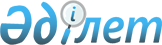 О выделении средств из резерва Правительства Республики КазахстанПостановление Правительства Республики Казахстан от 16 сентября 2014 года № 982      В соответствии с Законом Республики Казахстан от 3 декабря 2013 года «О республиканском бюджете на 2014 - 2016 годы», постановлением Правительства Республики Казахстан от 26 февраля 2009 года № 220 «Об утверждении Правил исполнения бюджета и его кассового обслуживания» Правительство Республики Казахстан ПОСТАНОВЛЯЕТ:



      1. Выделить Министерству по инвестициям и развитию Республики Казахстан из резерва Правительства Республики Казахстан, предусмотренного в республиканском бюджете на 2014 год на неотложные затраты, средства в сумме 200 000 000 (двести миллионов) тенге для перечисления акимату города Астаны в виде целевых трансфертов на развитие для строительства подводящих инженерных сетей и подъездных дорог к Национальному пантеону Республики Казахстан.

      Сноска. Пункт 1 в редакции постановления Правительства РК от 29.12.2014 № 1398.



      2. Министерству финансов Республики Казахстан осуществить: 

      1) финансирование расходов, указанных в пункте 1 настоящего постановления, по мере представления администратором обосновывающих документов; 

      2) контроль за целевым использованием выделенных средств.



      3. Акимату города Астаны представить в Министерство по инвестициям и развитию Республики Казахстан в срок до 31 декабря 2014 года отчет по целевому использованию выделенных средств.

      Сноска. Пункт 3 в редакции постановления Правительства РК от 29.12.2014 № 1398.



      4. Настоящее постановление вводится в действие со дня его подписания.       Премьер-Министр

      Республики Казахстан                       К. Масимов
					© 2012. РГП на ПХВ «Институт законодательства и правовой информации Республики Казахстан» Министерства юстиции Республики Казахстан
				